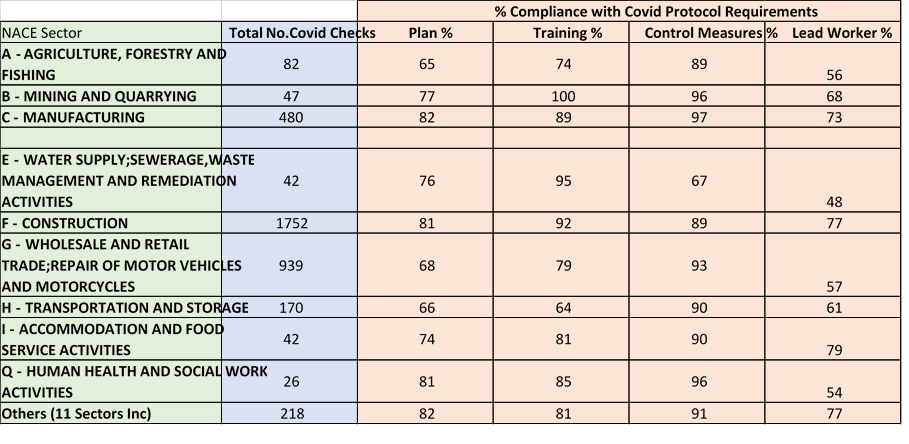 Health and Safety Authority -  COVID-19 inspections by Sector – PQ 29961/20